                  KАРАР                                                                        ПОСТАНОВЛЕНИЕ     13 февраль 2019й.                            № 30                           13 февраля 2019г. О публичных слушаниях по  предоставлению разрешения на отклонение от предельных параметров разрешенного строительства в части изменения минимальных размеров земельного участка по адресу: Республика Башкортостан, Миякинский район, с. Миякитамак, ул. Коммунистическая, д. 79В соответствии с Градостроительным кодексом Российской Федерации, Гражданским кодексом Российской Федерации, Земельным кодексом Российской Федерации, Федеральным законом № 131-ФЗ «Об общих принципах организации местного самоуправления в Российской Федерации», законодательством Российской Федерации,ПОСТАНОВЛЯЮ:1. Провести публичные слушания по предоставлению разрешения на отклонение от предельных параметров разрешенного строительства в части изменения минимальных размеров земельного участка по адресу: Республика Башкортостан, Миякинский район, с. Миякитамак, ул. Коммунистическая, д. 79, 28.02.2019 г. в 11.00 часов дня по адресу: с. Кожай-Семеновка, ул. Советская, 61, здание администрации сельского поселения Кожай-Семеновский сельсовет2. Для организации проведения публичных слушаний создать комиссию по проведению публичных слушаний по предоставлению разрешения на отклонение от предельных параметров разрешенного строительства в части изменения минимальных размеров земельного участка по адресу: Республика Башкортостан, Миякинский район, с. Миякитамамк, ул. Коммунистическая, д. 79 и внесению изменений проект в составе:- Каримов Р.А. - глава сельского поселения Кожай-Семеновский сельсовет;- Никифоров В.Д. – специалист 2 категории администрации сельского поселения Кожай-Семеновский сельсовет;- Кузьмина Р.Н.- управляющий делами администрации сельского поселения Кожай-Семеновский сельсовет;- Озерова К.Н. - специалист 2 категории администрации сельского поселения Кожай-Семеновский сельсовет;- Трофимов А.М. - депутат Совета сельского поселения Кожай-Семеновский сельсовет;- Константинов В.В. – депутат Совета сельского поселения Кожай-Семеновский сельсовет;- Саттаров М.А. - депутат Совета сельского поселения Кожай-Семеновский сельсовет.- Бурханов Р.К. – начальник отдела архитектуры района (по согласованию)3. Работа комиссии по проведению публичных слушаний по предоставлению разрешения на отклонение от предельных параметров разрешенного строительства в части изменения минимальных размеров земельного участка по адресу: Республика Башкортостан, Миякинский район, с. Миякитамак, ул. Коммунистическая, д. 79 осуществляется в соответствии с регламентом.4. С содержанием по предоставлению разрешения на отклонение от предельных параметров разрешенного строительства в части изменения минимальных размеров земельного участка по адресу: Республика Башкортостан, Миякинский район, с. Миякитамак, ул. Коммунистическая, д. 79 можно ознакомиться:- на  официальном  сайте сельского поселения  Кожай-Семеновский сельсовет по адресу: http://spk-semenovski.ru в сети Интернет;- в  администрации  сельского поселения  Кожай-Семеновскийсельсовет по адресу: Республика Башкортостан, Миякинский район, с. Кожай-Семеновка, ул. Советская, 61,  по рабочим  дням    с 09.00 до 17.00, обед с 13.00 до 14.00.5. Письменные  предложения,  замечания   по  предоставлению  разрешения на отклонение от предельных параметров разрешенного строительства в части изменения минимальных размеров земельного участка по адресу: Республика Башкортостан, Миякинский район, с. Миякитамак, ул. Коммунистическая, д. 79 принимаются в администрации сельского поселения до 23 февраля 2019 года.6. Не позднее  чем через 10 дней со дня проведения публичных слушаний предоставить Главе сельского поселения документацию по предоставлению разрешения на отклонение от предельных параметров разрешенного строительства в части изменения минимальных размеров земельного участка по адресу: Республика Башкортостан, Миякинский район, с. Миякитамак, ул. Коммунистическая, д. 79, протокол публичных слушаний и заключение по результатам публичных слушаний.7. Обнародовать заключение о результатах публичных слушаний по  указанному в пункте 1 настоящего постановления  на информационном стенде администрации сельского поселения, и разместить на  официальном  сайте сельского поселения  Кожай-Семеновский сельсовет по адресу: http://spk-semenovski.ru  в сети Интернет.8. Обнародовать настоящее постановление на информационном стенде администрации сельского поселения Кожай-Семеновский сельсовет и разместить на официальном сайте администрации сельского поселения Кожай-Семеновский сельсовет муниципального района Миякинский район Республики Башкортостан.9. Контроль за исполнением настоящего решения  оставляю за собой.Глава сельского поселения						Р.А. КаримовБашkортостан РеспубликаhыМиəкə районы муниципаль районыныn Кожай-Семеновка ауыл советы ауыл билəмəhе хакимиəте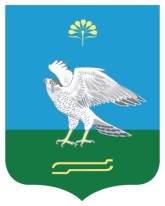 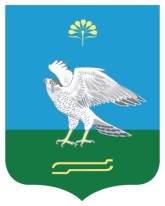 Администрация сельского поселения Кожай-Семеновский сельсовет муниципального района Миякинский район Республика БашкортостанБашkортостан РеспубликаhыМиəкə районы муниципаль районыныn Кожай-Семеновка ауыл советы ауыл билəмəhе хакимиəтеАдминистрация сельского поселения Кожай-Семеновский сельсовет муниципального района Миякинский район Республика Башкортостан